US Teens Ditch Facebook For YouTube, TikTokCompared to a similar 2014-15 survey, the percentage of American teens who use Facebook today has dropped from 71% to 32%, according to Pew Research Center's "Teens, Social Media and Technology 2022" report. YouTube (95%) and TikTok (67%) are the teens' top social platforms, followed by Snapchat and Instagram, which have similar usage of around 60%.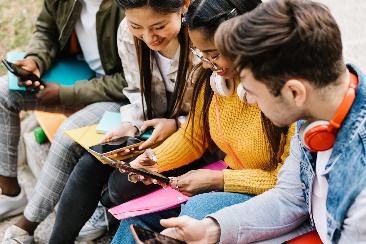 Pew Research Center 8.10.22https://www.pewresearch.org/internet/2022/08/10/teens-social-media-and-technology-2022/Image credit:https://www.thehamdenjournal.com/wp-content/uploads/2022/08/A-fifth-of-US-teens-use-YouTube-almost-constantly-with-2048x1365.jpeg